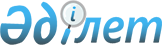 О внесении изменения в совместный приказ исполняющего обязанности Министра по инвестициям и развитию Республики Казахстан от 4 декабря 2015 года № 1161 и Министра национальной экономики Республики Казахстан от 25 декабря 2015 года № 789 "Об утверждении проверочного листа в области промышленности"
					
			Утративший силу
			
			
		
					Совместный приказ Министра по инвестициям и развитию Республики Казахстан от 16 ноября 2018 года № 799 и Министра национальной экономики Республики Казахстан от 19 ноября 2018 года № 72. Зарегистрирован в Министерстве юстиции Республики Казахстан 29 ноября 2018 года № 17817. Утратил силу совместным приказом и.о. Министра индустрии и инфраструктурного развития Республики Казахстан от 7 апреля 2023 года № 231 и и.о. Министра национальной экономики Республики Казахстан от 12 апреля 2023 года № 48.
      Сноска. Утратил силу совместным приказом и.о. Министра индустрии и инфраструктурного развития РК от 07.04.2023 № 231 и и.о. Министра национальной экономики РК от 12.04.2023 № 48 (вводится в действие по истечении десяти календарных дней со дня его первого официального опубликования).
      ПРИКАЗЫВАЕМ:
      1. Внести в совместный приказ исполняющего обязанности Министра по инвестициям и развитию Республики Казахстан от 4 декабря 2015 года № 1161 и Министра национальной экономики Республики Казахстан от 25 декабря 2015 года № 789 "Об утверждении проверочного листа в области промышленности" (зарегистрирован в Реестре государственной регистрации нормативных правовых актов под № 12795, опубликован 15 января 2016 года в Информационно-правовой системе "Әділет") следующее изменение:
      Проверочный лист в области промышленности, утвержденный указанным приказом, изложить в редакции согласно приложению к настоящему совместному приказу.
      2. Комитету индустриального развития и промышленной безопасности Министерства по инвестициям и развитию Республики Казахстан в установленном законодательстве порядке обеспечить:
      1) государственную регистрацию настоящего совместного приказа в Министерстве юстиции Республики Казахстан;
      2) в течение десяти календарных дней со дня государственной регистрации настоящего совместного приказа направление его на казахском и русском языках в Республиканское государственное предприятие на праве хозяйственного ведения "Республиканский центр правовой информации" Министерства юстиции Республики Казахстан для официального опубликования и включения в Эталонный контрольный банк нормативных правовых актов Республики Казахстан;
      3) размещение настоящего совместного приказа на интернет-ресурсе Министерства по инвестициям и развитию Республики Казахстан;
      4) в течение десяти рабочих дней после государственной регистрации настоящего совместного приказа в Министерстве юстиции Республики Казахстан представление в Юридический департамент Министерства по инвестициям и развитию Республики Казахстан сведений об исполнении мероприятий, согласно подпунктам 1), 2) и 3) настоящего пункта.
      3. Контроль за исполнением настоящего совместного приказа возложить на курирующего вице-министра по инвестициям и развитию Республики Казахстан. 
      4. Настоящий совместный приказ вводится в действие по истечении десяти календарных дней после дня его первого официального опубликования.
      "СОГЛАСОВАН"Комитет по правовой статистикеи специальным учетамГенеральной прокуратурыРеспублики Казахстан                          Проверочный лист в области промышленности
      в отношении деятельности по эксплуатации горных и химических производств________________________________________________________________________________             (наименование однородной группы субъектов (объектов) контроля)________________________________________________________________________________________________________________________________________________________________Государственный орган, назначивший проверку_______________________________________________________________________________________________________________________Акт о назначении проверки/профилактического контроля с посещением субъекта (объекта)контроля _______________________________________________________________________________________________________________________________________________________                                     (№, дата)Наименование субъекта (объекта) контроля __________________________________________________________________________________________________________________________________________________________________________________________________________(Индивидуальный идентификационный номер), бизнес-идентификационный номер субъекта (объекта) контроля _______________________________________________________________________________________________________________________________________________Адрес места нахождения __________________________________________________________________________________________________________________________________________
      Должностное (ые) лицо (а)_________________ ____________ __________________________________________________       (должность)       (подпись)             (фамилия, имя, отчество (при его наличии))Руководитель субъекта контроля_________________ ____________ __________________________________________________       (должность)       (подпись)             (фамилия, имя, отчество (при его наличии))
					© 2012. РГП на ПХВ «Институт законодательства и правовой информации Республики Казахстан» Министерства юстиции Республики Казахстан
				
      Министр по инвестициям и развитиюРеспублики Казахстан 

_______________ Ж.Қасымбек

      Министр национальной экономикиРеспублики Казахстан 

__________________ Т. Сулейменов
Приложение
к совместному приказу
Министра по инвестициям и
развитию Республики Казахстан
от 19 ноября 2018 года № 72
и Министра национальной экономики
Республики Казахстан
от 19 ноября 2018 года № 72Утвержден 
совместным приказом
исполняющего обязанности
Министра по инвестициям и развитию
Республики Казахстан
от 4 декабря 2015 года № 1161
и Министра национальной экономики
Республики Казахстан
от 25 декабря 2015 года № 789
№
Перечень требований
Требуется
Не требуется
Соответствует требованиям
Не соответствует требованиям
1
2
3
4
5
6
1
Наличие технологического регламента выполнения лицензируемых видов и подвидов деятельности (работ)
2
Наличие производственной базы (здания, помещения) на праве собственности или иных законных основаниях, которая должна быть оснащена в соответствии с заявленными подвидами деятельности включающих: кадастровый номер недвижимого имущества (местонахождение); номер договора и дату подписания договора, в случае если на ином законном основании; наименование организации, с которой заключен договор
3
Для добычи твердых полезных ископаемых (за исключением общераспространенных полезных ископаемых); вскрытия и разработки месторождений твердых полезных ископаемых открытым и подземным способами; ведения технологических работ на месторождениях; ликвидационных работ по закрытию рудников и шахт: наличие инженерных сооружений, машин, механизмов, инструментов, спецтранспорта, оборудования, измерительного оборудования и контролируемого технологического процесса
4
Для производства взрывных работ для добычи полезных ископаемых наличие:
1) лицензии либо договора со специализированной организацией, имеющей необходимые склады для хранения взрывчатых веществ;
2) бурового станка для бурения скважин
5
Для подземного и капитального ремонта скважин, демонтажа оборудования и агрегатов, установки подъемника скважин;
для испытания после ремонта скважин;
для промывки, цементации, опробования и освоения скважин: 
наличие соответствующего технологического оборудования
6
Для эксплуатации химических производств наличие:
1) механизмов, технологических линий, установок подготовки, переработки сырья, специально оборудованных складов, помещений и емкостей для хранения сырья, готовой продукции, взрывопожароопасных, ядовитых сильнодействующих веществ, на праве собственности или иных законных основаниях;
2) аккредитованной лаборатории по контролю соответствия продукции стандартам, нормам и техническим условиям
7
Наличие ответственных лиц или служб, обеспечивающих:
1) эксплуатацию и техническое обслуживание машин, механизмов, транспортных средств, приборов, оборудования;
2) контроль безопасности труда;
3) метрологический контроль;
4) маркшейдерские работы (не распространяется на подвид деятельности "эксплуатация химических производств");
5) соблюдение технологического процесса и выпуск продукции заданного качества (не распространяется на подвиды деятельности горного производства);
6) охрану окружающей среды
8
Наличие квалификационного состава технических руководителей и специалистов, отвечающих соответствующему образовательному уровню (для технических руководителей - высшее техническое образование, для специалистов - минимум среднее специальное образование в соответствующей сфере), и наличия опыта практической работы по лицензируемому подвиду деятельности в соответствующей отрасли для технических руководителей - не менее трех лет